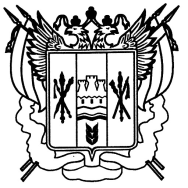         РОССИЯ
РОСТОВСКАЯ ОБЛАСТЬ ЕГОРЛЫКСКИЙ РАЙОН
АДМИНИСТРАЦИЯ ШАУМЯНОВСКОГО СЕЛЬСКОГО ПОСЕЛЕНИЯПОСТАНОВЛЕНИЕ  11 сентября  2018 г                          №  76                          х. ШаумяновскийОб утверждении перечня руководящих должностей в сфере муниципального управления, на которые формируется муниципальный резерв управленческих кадров Шаумяновского сельского поселенияВ целях совершенствования муниципального управления, создания единой системы формирования и подготовки муниципального резерва управленческих кадров Шаумяновского  сельского поселения и в соответствии с постановлением Администрации Шаумяновского сельского поселения от 21.08. 2018  № 74 «Об утверждении Порядка формирования и подготовки муниципального резерва управленческих кадров Шаумяновского  сельского поселения», Администрации Шаумяновского сельского поселения постановляет:1. Утвердить перечень руководящих должностей в сфере муниципального управления, на которые формируется муниципальный резерв управленческих кадров Шаумяновского  сельского поселения согласно приложению. 2. Настоящее постановление подлежит размещению в информационно-телекоммуникационной сети «Интернет» и вступает в силу со дня его официального опубликования (обнародования).3. Контроль за выполнением постановления оставляю за собой.Глава АдминистрацииШаумяновского  сельского поселения 				С.Л.Аванесян					Управляющий дела                             Приложение                                                                                                          к постановлениюАдминистрации                                                                                                           Шаумяновского  сельского поселенияот 11.09.2018 № 76ПЕРЕЧЕНЬруководящих должностей в сфере муниципального управления, на которые формируется муниципальный резерв управленческих кадров Шаумяновского сельского поселения 1. Резерв управленческих кадров органов местного самоуправления Шаумяновского сельского поселения1.1. Должности муниципальной службы высшей, главной и ведущих групп в Администрации Шаумяновского сельского поселения1.2.Должности руководителей муниципальных предприятий и учреждений